UnavailableThere may be some things that I want but I can’t get right now.  These items are unavailable.  It is taking a longer time than usual for stores to get some toys, food, and other items to sell.  It is taking an extra-long time for the boats and trucks to bring the items to the stores.  It may take a longer time for the items we order online to be delivered to our house.  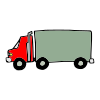 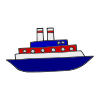 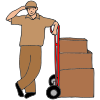 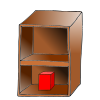 I might feel sad or frustrated that something I want is unavailable.  When this happens, I have two choices.  I can wait for the item or I can choose something else.  I can ask how long the wait is for the toy I want.  It may be a few days.  It may be a few weeks.  If I choose to wait for a toy, I can play with my other toys until the new one arrives.  If it’s going to take a really long time and I don’t want to wait, I can choose to get a different toy.  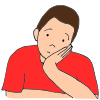 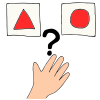 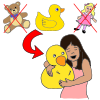 There may be food that I like that the grocery store is all out of.  I can wait and try to get that food another day, or I can choose a different food to try.  It’s good to try new things.  I might like them too.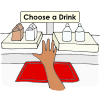 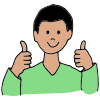 I know that sometimes things I want are unavailable.  I will make a choice to wait or get something else.  I can ask my family for help if I’m not sure which choice to make.  My family will be proud of me for making a choice. 